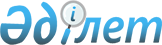 Ертіс ауданында 2020 жылға арналған мектепке дейінгі тәрбие мен оқытуға мемлекеттік білім беру тапсырысын, ата-ана төлемақысының мөлшерін бекіту туралыПавлодар облысы Ертіс аудандық әкімдігінің 2020 жылғы 28 тамыздағы № 168/2 қаулысы. Павлодар облысының Әділет департаментінде 2020 жылғы 3 қыркүйекте № 6933 болып тіркелді
      Қазақстан Республикасының 2001 жылғы 23 қаңтардағы "Қазақстан Республикасындағы жергілікті мемлекеттік басқару және өзін-өзі басқару туралы" Заңының 31-бабы 2-тармағына, Қазақстан Республикасының 2007 жылғы 27 шілдедегі "Білім туралы" Заңының 6-бабы 4-тармағының 8-1) тармақшасына сәйкес, Ертіс ауданының әкімдігі ҚАУЛЫ ЕТЕДІ:
      1. Ертіс ауданында 2020 жылға арналған мектепке дейінгі тәрбие мен оқытуға мемлекеттік білім беру тапсырысын, ата-ана төлемақысының мөлшері осы қаулының қосымшасына сәйкес бекітілсін.
      2. Осы қаулының орындалуын бақылау аудан әкімінің жетекшілік ететін орынбасарына жүктелсін.
      3. Осы қаулы оның алғашқы ресми жарияланған күнінен кейін күнтізбелік он күн өткен соң қолданысқа енгізіледі. Ертіс ауданында 2020 жылға арналған мектепке дейінгі тәрбие және оқытуға
мемлекеттік білім беру тапсырысы, ата-ана төлемақысының мөлшері
					© 2012. Қазақстан Республикасы Әділет министрлігінің «Қазақстан Республикасының Заңнама және құқықтық ақпарат институты» ШЖҚ РМК
				
      Ертіс ауданының әкімі 

А. Бейсекин
Ертіс ауданы әкімдігінің
2020 жылғы 28 тамызы
№ 168/2 қаулысына
қосымша
Р/с №
Мектепке дейінгі тәрбие мен оқыту ұйымдарының атауы
Мектепке дейінгі тәрбие мен оқыту ұйымдарындағы тәрбиеленушілердің саны
Бір тәрбиеленушіге айына шығындардың орташа құны, теңге
Ата-ананың айына төлемақысының мөлшері, теңге
11
Ертіс ауданы әкімдігінің, Ертіс ауылы әкімі аппаратының "Ертіс ауылының бөбекжай -бақшасы" коммуналдық мемлекеттік қазыналық кәсіпорны
295

(жергілікті бюджет)
41133
1 жастан

6 жасқа дейін – 7500
22
Ертіс ауданы әкімдігінің, Қызылжар ауылдық округі әкімінің аппараты "Жұлдыз" бөбектер бақшасы" мемлекеттік қазыналық коммуналдық кәсіпорны
75

(жергілікті бюджет)
49376
1 жастан

6 жасқа дейін - 7000
33
Ертіс ауданы әкімдігінің, "Ертіс ауданының Абай жалпы орта білім беру мектебі" коммуналдық мемлекеттік мекемесі
50

(жергілікті бюджет)
33955
1 жастан

5 жасқа дейін – 6300
44
Ертіс ауданы әкімдігінің "Ертіс ауданының Ағашорын жалпы орта білім беру мектебі" коммуналдық мемлекеттік мекемесі
30

(жергілікті бюджет)
31004
1 жастан

5 жасқа дейін - 5000
55
Ертіс ауданы әкімдігінің "Ертіс ауданының Қарақұдық жалпы орта білім беру мектебі" коммуналдық мемлекеттік мекемесі
18

(жергілікті бюджет)
34893
2 жастан

5 жасқа дейін - 6000
66
Ертіс ауданы әкімдігінің "Ертіс ауданының Қызылқақ жалпы орта білім беру мектебі" коммуналдық мемлекеттік мекемесі
15

(жергілікті бюджет)
38511
2 жастан

5 жасқа дейін –6000
77
Ертіс ауданы әкімдігінің "Ертіс ауданының Қосағаш жалпы орта білім беру мектебі" коммуналдық мемлекеттік мекемесі
25

(жергілікті бюджет)
27068
2 жастан

5 жасқа дейін - 5500
88
Ертіс ауданы әкімдігінің "Ертіс ауданының Қоскөл жалпы орта білім беру мектебі" коммуналдық мемлекеттік мекемесі
25

(жергілікті бюджет)
18472
2 жастан

5 жасқа дейін - 5000
99
Ертіс ауданы әкімдігінің "Ертіс ауданының Панфилов жалпы орта білім беру мектебі" коммуналдық мемлекеттік мекемесі
35

(жергілікті бюджет)
19106
2 жастан

5 жасқа дейін - 5500
110
Ертіс ауданы әкімдігінің "Ертіс ауданының Ұзынсу жалпы орта білім беру мектебі" коммуналдық мемлекеттік мекемесі
25

(жергілікті бюджет)
21169
2 жастан

5 жасқа дейін - 6500
111
Ертіс ауданы әкімдігінің "Ертіс ауданының Ленин жалпы орта білім беру мектебі" коммуналдық мемлекеттік мекемесі
20

(жергілікті бюджет)
25466
2 жастан

5 жасқа дейін - 6000
112
Ертіс ауданы әкімдігінің "Ертіс ауданының Луговой жалпы негізгі білім беру мектебі" коммуналдық мемлекеттік мекемесі
14

(жергілікті бюджет)
39563
2 жастан

5 жасқа дейін - 6500
113
Ертіс ауданы әкімдігінің "Ертіс ауданының Амангелді жалпы орта білім беру мектебі" коммуналдық мемлекеттік мекемесі
36

(жергілікті бюджет)
26679
2 жастан

5 жасқа дейін - 5000
114
Ертіс ауданы әкімдігінің "Ертіс ауданының Майқоныр жалпы орта білім беру мектебі" коммуналдық мемлекеттік мекемесі
25

(жергілікті бюджет)
23648
2 жастан

5 жасқа дейін - 5000
115
Ертіс ауданы әкімдігінің "Ертіс ауданының Максим Горький жалпы орта білім беру мектебі" коммуналдық мемлекеттік мекемесі
25

(жергілікті бюджет)
23004
2 жастан

5 жасқа дейін - 6000
116
Ертіс ауданы әкімдігінің "Ертіс ауданының Северный жалпы орта білім беру мектебі" коммуналдық мемлекеттік мекемесі
30

(жергілікті бюджет)
35621
2 жастан

5 жасқа дейін - 6000
117
Ертіс ауданы әкімдігінің "Ертіс ауданының Қараағаш жалпы орта білім беру мектебі" коммуналдық мемлекеттік мекемесі
21

(жергілікті бюджет)
25274
2 жастан

5 жасқа дейін - 4500
118
Ертіс ауданы әкімдігі Ертіс ауданы білім бөлімінің "Тоқта негізгі жалпы білім беру мектебі" коммуналдық мемлекеттік мекемесі
10

(жергілікті бюджет)
47603
2 жастан

5 жасқа дейін - 5500
119
Ертіс ауданы әкімдігінің "Ертіс ауданының Сілеті жалпы орта білім беру мектебі" коммуналдық мемлекеттік мекемесі
17

(жергілікті бюджет)
35805
2 жастан

5 жасқа дейін - 5000
220
Ертіс ауданы әкімдігінің "Ертіс ауданының Иса Байзақов атындағы жалпы орта білім беру мектебі" комуналдық мемлекеттік мекемесі
10

(жергілікті бюджет)
53785
2 жастан

5 жасқа дейін - 4500
221
Ертіс ауданы әкімдігінің, Ертіс ауданы білім бөлімінің "Бірлік негізгі жалпы білім беру мектебі" коммуналдық мемлекеттік мекемесі
30

(жергілікті бюджет)
30977
2 жастан

5 жасқа дейін- 5000
222
Ертіс ауданы әкімдігінің, Ертіс ауданы білім бөлімінің "Ынтымақ негізгі жалпы білім беру мектебі" коммуналдық мемлекеттік мекемесі
13

(жергілікті бюджет)
40888
2 жастан

5 жасқа дейін - 5000
223
Ертіс ауданы әкімдігінің, Ертіс ауданы білім бөлімінің "Бұланбай негізгі жалпы білім беру мектебі" коммуналдық мемлекеттік мекемесі
12

(жергілікті бюджет)
9624
2 жастан

5 жасқа дейін –

ата-ананың төлемақысы жоқ